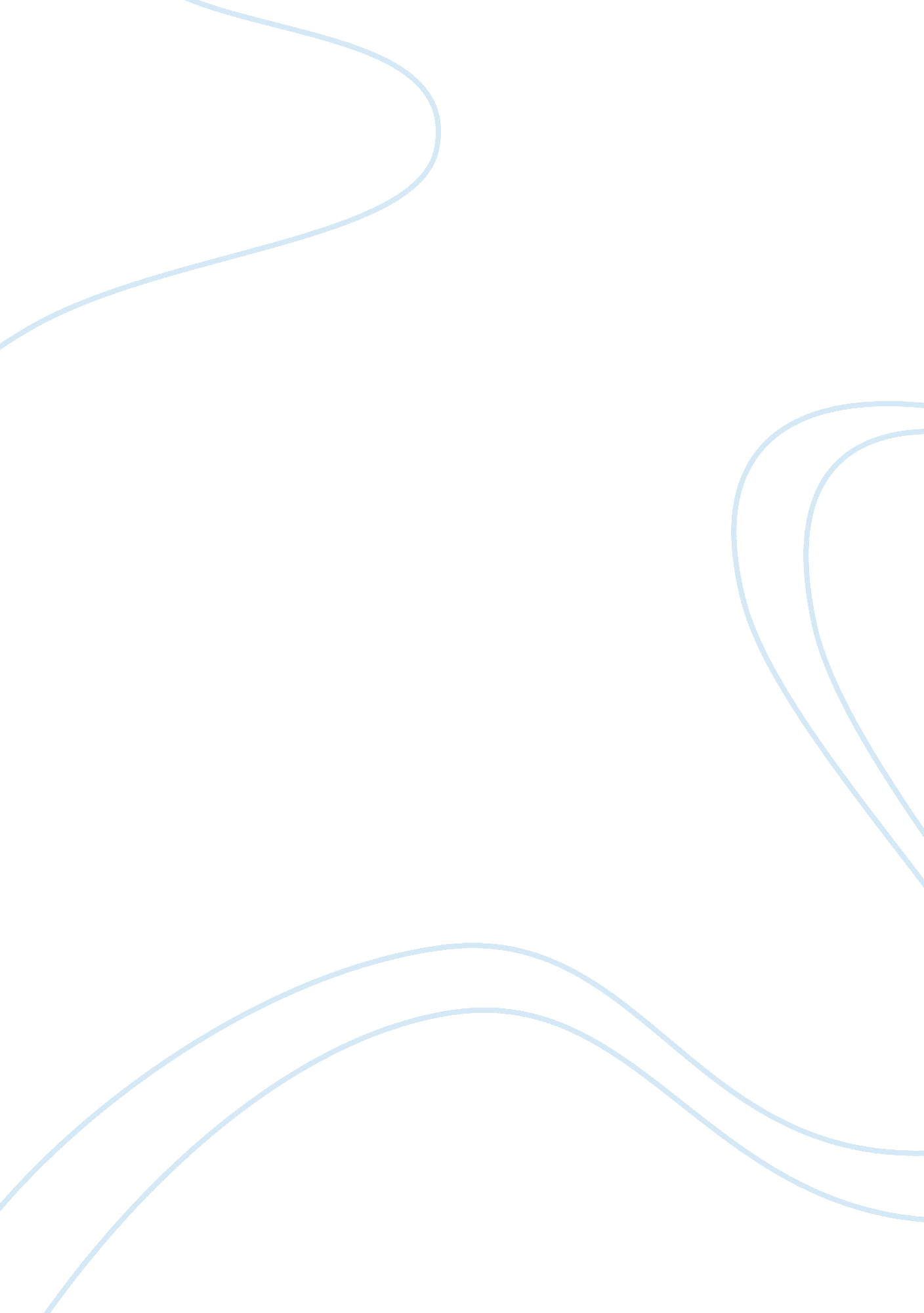 Sustainability 9200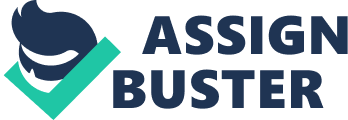 The criteria and indicators are intended to provide a common understanding of what is meant by sustainable forest management. They also provide a common framework for describing, assessing and evaluating a country's progress toward sustainability at the national level. The criteria and indicators are intended to provide a common understanding of what is meant by sustainable forest management. They also provide a common framework for describing, assessing and evaluating a country's progress toward sustainability at the national level. The criteria and indicators are intended to provide a common understanding of what is meant by sustainable forest management. They also provide a common framework for describing, assessing and evaluating a country's progress toward sustainability at the national level. The criteria and indicators are intended to provide a common understanding of what is meant by sustainable forest management. They also provide a common framework for describing, assessing and evaluating a country's progress toward sustainability at the national level. The criteria and indicators are intended to provide a common understanding of what is meant by sustainable forest management. They also provide a common framework for describing, assessing and evaluating a country's progress toward sustainability at the national level. The criteria and indicators are intended to provide a common understanding of what is meant by sustainable forest management. They also provide a common framework for describing, assessing and evaluating a country's progress toward sustainability at the national level. The criteria and indicators are intended to provide a common understanding of what is meant by sustainable forest management. They also provide a common framework for describing, assessing and evaluating a country's progress toward sustainability at the national level. The criteria and indicators are intended to provide a common understanding of what is meant by sustainable forest management. They also provide a common framework for describing, assessing and evaluating a country's progress toward sustainability at the national level. The criteria and indicators are intended to provide a common understanding of what is meant by sustainable forest management. They also provide a common framework for describing, assessing and evaluating a country's progress toward sustainability at the national level. The criteria and indicators are intended to provide a common understanding of what is meant by sustainable forest management. They also provide a common framework for describing, assessing and evaluating a country's progress toward sustainability at the national level. The criteria and indicators are intended to provide a common understanding of what is meant by sustainable forest management. They also provide a common framework for describing, assessing and evaluating a country's progress toward sustainability at the national level. The criteria and indicators are intended to provide a common understanding of what is meant by sustainable forest management. They also provide a common framework for describing, assessing and evaluating a country's progress toward sustainability at the national level. The criteria and indicators are intended to provide a common understanding of what is meant by sustainable forest management. They also provide a common framework for describing, assessing and evaluating a country's progress toward sustainability at the national level. The criteria and indicators are intended to provide a common understanding of what is meant by sustainable forest management. They also provide a common framework for describing, assessing and evaluating a country's progress toward sustainability at the national level. The criteria and indicators are intended to provide a common understanding of what is meant by sustainable forest management. They also provide a common framework for describing, assessing and evaluating a country's progress toward sustainability at the national level. The criteria and indicators are intended to provide a common understanding of what is meant by sustainable forest management. They also provide a common framework for describing, assessing and evaluating a country's progress toward sustainability at the national level. The criteria and indicators are intended to provide a common understanding of what is meant by sustainable forest management. They also provide a common framework for describing, assessing and evaluating a country's progress toward sustainability at the national level. The criteria and indicators are intended to provide a common understanding of what is meant by sustainable forest management. They also provide a common framework for describing, assessing and evaluating a country's progress toward sustainability at the national level. The criteria and indicators are intended to provide a common understanding of what is meant by sustainable forest management. They also provide a common framework for describing, assessing and evaluating a country's progress toward sustainability at the national level. The criteria and indicators are intended to provide a common understanding of what is meant by sustainable forest management. They also provide a common framework for describing, assessing and evaluating a country's progress toward sustainability at the national level. The criteria and indicators are intended to provide a common understanding of what is meant by sustainable forest management. They also provide a common framework for describing, assessing and evaluating a country's progress toward sustainability at the national level. The criteria and indicators are intended to provide a common understanding of what is meant by sustainable forest management. They also provide a common framework for describing, assessing and evaluating a country's progress toward sustainability at the national level. The criteria and indicators are intended to provide a common understanding of what is meant by sustainable forest management. They also provide a common framework for describing, assessing and evaluating a country's progress toward sustainability at the national level. The criteria and indicators are intended to provide a common understanding of what is meant by sustainable forest management. They also provide a common framework for describing, assessing and evaluating a country's progress toward sustainability at the national level. The criteria and indicators are intended to provide a common understanding of what is meant by sustainable forest management. They also provide a common framework for describing, assessing and evaluating a country's progress toward sustainability at the national level. The criteria and indicators are intended to provide a common understanding of what is meant by sustainable forest management. They also provide a common framework for describing, assessing and evaluating a country's progress toward sustainability at the national level. The criteria and indicators are intended to provide a common understanding of what is meant by sustainable forest management. They also provide a common framework for describing, assessing and evaluating a country's progress toward sustainability at the national level. The criteria and indicators are intended to provide a common understanding of what is meant by sustainable forest management. They also provide a common framework for describing, assessing and evaluating a country's progress toward sustainability at the national level. 